OAJ:N POHJOIS-SAVON ALUEYHDISTYKSEN TOIMINTASUUNNITELMA VUODELLE 2020JohdantoOAJ:n Pohjois-Savon alueyhdistyksen toimintasuunnitelma perustuu OAJ:n toimintasuunnitelmaan, jossa on asetettu tavoitteet koko järjestön toiminnalle vuosiksi 2019–2020. OAJ:n toimintasuunnitelma perustuu OAJ:n nelivuotiseen strategiaan (2016–2020), jossa määritellään järjestön perustehtävä, tulevaisuuskuva sekä arvot. 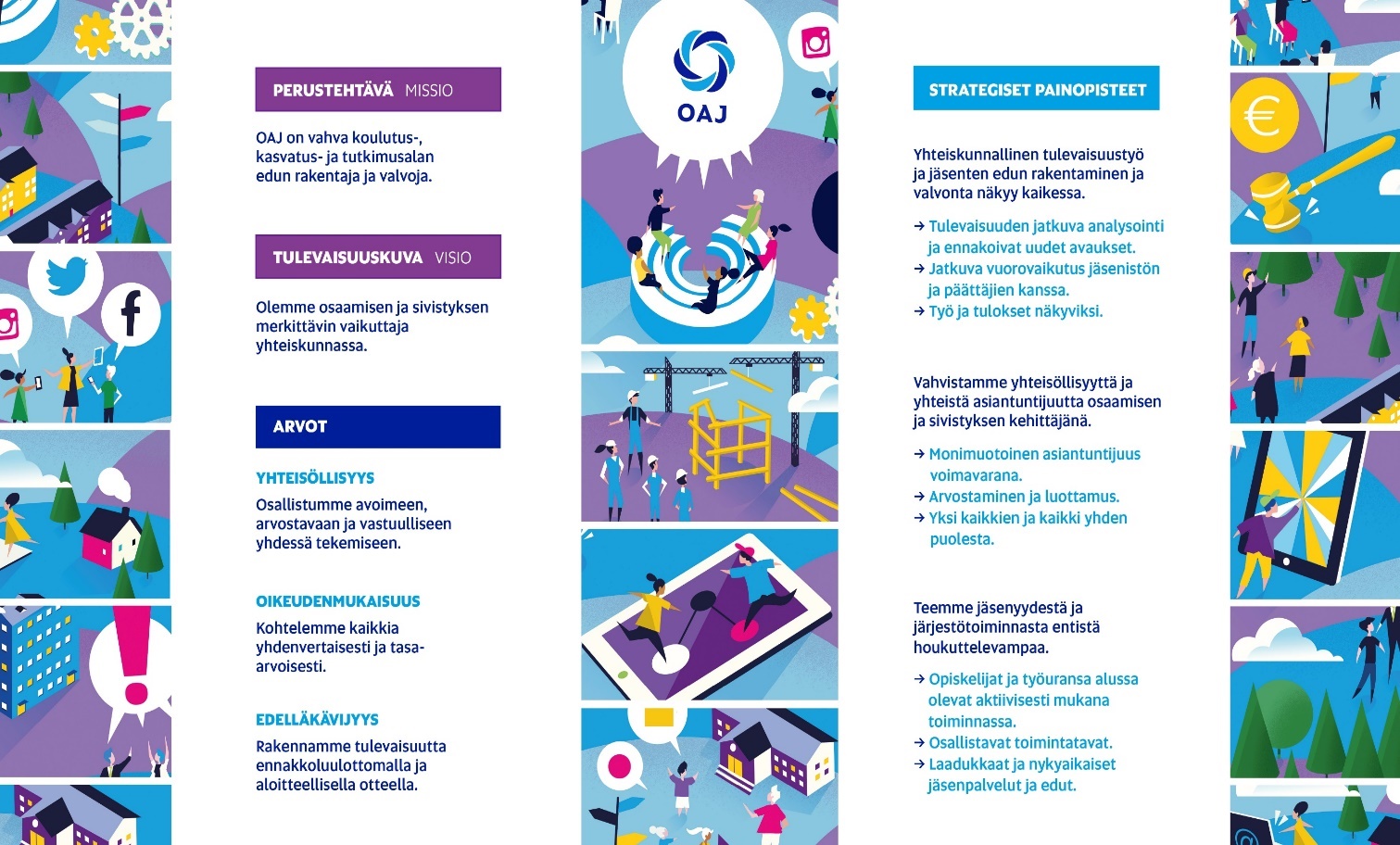 OAJ Pohjois-Savon toiminnan tavoitteena on aktivoida jäsenkenttää ja paikallisyhdistyksiä koko maakunnan alueella. OAJ Pohjois-Savo vahvistaa alueyhdistyksen ja paikallisyhdistyksien yhteistyötä, nostaa jäsenistön kannalta keskeisiä kasvatuksen ja koulutuksen kysymyksiä keskusteluun, vahvistaa yhteisen opettajuuden periaatetta ja tukee paikallista edunvalvontaa. OAJ Pohjois-Savo tekee koulutuspoliittista edunvalvontatyötä aluetasolla olemalla yhteydessä aluetason päättäjiin ja koulutuksenjärjestäjiin. Paikallista edunvalvontaa tuetaan järjestämällä alueellisia tapahtumia ja koulutuksia.Strategiset painopistealueetYhteiskunnallinen tulevaisuustyö ja jäsenten edun rakentaminen ja valvonta näkyy kaikessaTulevaisuuden jatkuva analysointi ja uudet ennakoivat avaukset.Jatkuva vuorovaikutus jäsenistön ja päättäjien kanssa.Työ ja tulokset näkyviksi.Vahvistamme yhteisöllisyyttä ja yhteistä asiantuntijuutta osaamisen ja sivistyksen kehittäjänäMonimuotoinen asiantuntemus voimavarana.Arvostaminen ja luottamus.Yksi kaikkien ja kaikki yhden puolesta.Teemme jäsenyydestä ja järjestötoiminnasta entistä houkuttelevampaaOpiskelijat ja työuransa alussa olevat aktiivisesti mukana toiminnassa.Osallistavat toimintatavat.Laadukkaat ja nykyaikaiset jäsenpalvelut ja edut.Toimintasuunnitelma vuodelle 2020OAJ Pohjois-Savo parantaa jäsenistön palkkauksellista asemaa, kehittää sopimusmääräyksiä ja -tulkintoja sekä valvoo, että nykyisiä sopimusmääräyksiä noudatetaan.Tavoitetila:Palkkausjärjestelmiä koskevia sopimusmääräyksiä on kehitetty ja paikallisten palkkausjärjestelmien toimivuutta parannettu. Työaikajärjestelmiä on uudistettu käynnistämällä paikallisia kokeiluja, nykyisten työaikajärjestelmien toimivuutta on parannettu. Koulutus-, kasvatus- ja tutkimusalan työn muuttuminen sekä ennakoitavat muutokset koulutuspolitiikassa ja lainsäädännössä on huomioitu palvelussuhteen ehdoista sovittaessa.Alueyhdistys selvittää alueen tehtäväkohtaisten palkkojen tasoja vaativuusperusteineen, järjestää pääluottamusmiehille palkkausjärjestelmän kehittämiskoulutusta ja kerää nettisivuilleen ideapankin toimivista tva-järjestelmistäseuraa alueen ammatillisten oppilaitosten vuosityöajan toteutumista ja järjestää jäsentilaisuuksia.tekee alueella kuntavertailua ja jakaa tietoja alueen luottamusmiehille ja paikallisyhdistyksille.OAJ Pohjois-Savo varmistaa järjestön ja jäsenistön toimintaedellytykset rakenteellisissa uudistuksissa.Tavoitetila:Kunta-, maakunta-, sote- ja muissa merkittävissä rakenteellisissa uudistuksissa on varmistettu, että koulutuksen järjestäjillä on riittävät voimavarat. Neuvottelujärjestelmää on uudistettu ja kasvatus-, koulutus- ja tutkimusalan henkilöstön ja henkilöstön edustajien asema on turvattu. Varhaiskasvatuksessa työskentelevien opettajien ja johtajien palvelussuhteen ehdoista sovitaan kunnallisen opetushenkilöstön virka- ja työehtosopimuksessa.Alueyhdistys tapaa kansanedustajia ja muita poliittisia ja yhteiskunnallisia vaikuttajia tapaa koulutuksenjärjestäjien edustajia tukee paikallisia toimijoita jäsenistöä koskevissa muutostilanteissa.OAJ Pohjois-Savo vaikuttaa siihen, että jäsenten työhyvinvointi ja työturvallisuus paranevat.Tavoitetila:	Kasvatus-, koulutus- ja tutkimusalan työhyvinvointi ja työturvallisuus ovat kehittyneet myönteisesti. Työyhteisöjen johtamiseen on panostettu ja sitä tuetaan aiempaa enemmän. Opetushenkilöstön, esimiesten ja johtajien työn mitoitus on oikeassa suhteessa työkuormaan ja oppijoiden tuen tarpeeseen. Esimerkiksi sisäilmaongelmia, kiusaamista ja häirintää on aiempaa vähemmän. Alueyhdistysvarmistaa, että alueella toimii aktiivinen työsuojelutoimijoiden verkosto, jossa vaihdetaan tietoa ja tarjotaan vertaistukea ja jonka osaamista käytetään yhdistyksen hallituksessa. järjestää jäsenille ja aktiiveille (henkilöstöedustajille) työhyvinvointiin liittyviä tapahtumia.tapaa alueen päättäjiä ja saa heidät toimimaan opettajien ja alan esimiesten työhyvinvoinnin edistämiseksi (henkilöstöresurssit) ja mm. häirinnän ja kiusaamisen estämiseksi yhdessä työsuojelutoimijoiden kanssa. hyödyntää valtakunnallisten tutkimusten ja selvitysten tuloksia alueellisessa vaikuttamistyössä.ottaa kantaa mediassa työhyvinvointi- ja turvallisuuspuutteisiin ja pyrkii vaikuttamaan päättäjiin sisäilmaongelmien korjaamiseksi kouluttaa työsuojelutoimijoita ja antaa alueellista vertaistukea.OAJ Pohjois-Savo edistää kasvatus-, koulutus- ja tutkimusalan henkilöstön tehtävänkuvien kehittämistä, jotta työ turvataan muuttuvassa toimintaympäristössä.Tavoitetila:Kasvatus-, koulutus- ja tutkimusalan vetovoima ja arvostus on vahvistunut. Opetukseen, opetusalan esimies- ja johtotehtäviin sekä tutkimustyöhön on saatu aiempaa paremmin työaikaa. Koulutusmäärät opetusalan työtehtäviin on mitoitettu oikein. Opettajien määrää on lisätty, jotta opetuksen lisäksi myös muille opettajan professioon kuuluville tehtäville jää työaikaa. Opettajan työtehtäviä ei siirry muille henkilöstöryhmille eikä muiden henkilöstöryhmien tehtäviä opettajille. Opettajien, esimiesten ja johtajien osaamista on vahvistettu. Suomessa on opettajarekisteri. Kasvatus-, koulutus- ja tutkimusalan työt on turvattu ja tehtävänkuvia kehitetty vastaamaan toimintaympäristön muutokseen. Opettajaopiskelijoiden sekä nuorten ja uusien opettajien ääni kuuluu entistä vahvemmin opetusalan kehittämisessä ja he saavat työuran alussa aiempaa enemmän tukea. Alueyhdistys  kartoittaa ja seuraa, kuinka paljon määräaikaisia virka/työsuhteita on alueella ja nostaa asian tarvittaessa keskusteluun. lisää päättäjien tietoisuutta kelpoisten ja pätevien opettajien merkityksestä sekä esimerkiksi erityisopetuksen ja kouluavustajien toimenkuvien eroista.kerää alueen kuntien eri opettajaryhmien tehtäväkuvaukset ja pyytää luottamusmiehiä selvittämään, vastaavatko ne opettajien nykyisiä tehtäviä.vahvistaa esimiesten tukemista ja edunvalvontaa alueellaOAJ Pohjois-Savo vaikuttaa siihen, että koulutusta uudistetaan myönteiseen suuntaan tuntuvin panostuksin.Tavoitetila:Eduskuntavaaleissa kasvatus, koulutus ja tutkimus nousivat puolueiden kärkitavoitteisiin. OAJ:lle tärkeät teemat näkyvät vahvasti julkisessa keskustelussa ja hallitusohjelmassa. Hallitusohjelman merkittävimmät panostukset kohdentuvat koulutukseen. Koulutuksen perusrahoitusta on nostettu, ja koulutukselle on luotu sitovat laatukriteerit. Koulutuksen perusrahoituksen turvaamiseen on vaikutettu toiminnan kaikilla tasoilla. Ikäluokkien pienenemisestä vapautuvia resursseja on ennakoiden suunnattu koulutuksen laadun parantamiseen.Alueyhdistys  tekee vaikuttamistyötä kaikilla hallinnon tasoilla riittävien resurssien varmistamiseksi.  järjestää alueelta valittujen kansanedustajien tapaamisia ja nostaa näissä esiin ajankohtaisia asioita. nostaa resurssien merkityksen esiin julkisuudessajärjestää päättäjille tilaisuuksia tutustua oppilaitosten ja päiväkotien toimintaan OAJ Pohjois-Savo vaikuttaa siihen, että koulutuksen laatu ja saavutettavuus vahvistuvat.Tavoitetila:Kuntien ja muiden koulutuksen järjestäjien tehtäviä, rahoitusta ja rakennetta on uudistettu vahvistamaan koulutuksen laatua ja saavutettavuutta. Oppimisen tuki on saatu kuntoon. Opinpolkua ja oppivelvollisuutta varhaiskasvatuksesta toisen asteen loppuun on uudistettu. Korkeakoulutusta on kehitetty ammattikorkeakoulujen ja yliopistojen erilaisia profiileja kunnioittaen. Kasvupalveluiden ja kotoutumiskoulutuksen laatu on turvattu ja perustaitotakuu toteutuu. Varhaiskasvatuksen asema julkisena palveluna on vahvistunut. Taiteen perusopetuksen ja vapaan sivistystyön rahoituksella on turvattu palveluiden tasa-arvoinen saavutettavuus. Taiteen perusopetuksen ja vapaan sivistystyön rahoituksella on turvattu palveluiden tasa-arvoinen saavutettavuus.Alueyhdistys vaikuttaa siihen, että kasvatukseen ja koulutukseen ohjataan riittävät resurssittekee aktiivista yhteistyötä alueen korkeakoulujen kanssa ja keskustelee niiden kehittymispyrkimyksistä.OAJ Pohjois-Savo vahvistaa kasvatus-, koulutus- ja tutkimusalan sekä OAJ:n omaa positiivista vaikuttavuutta ja näkyvyyttä.Tavoitetila:Yhteiskunnalliseen keskusteluun on ennakoivasti nostettu kasvatus-, koulutus- ja tutkimusalan kysymyksiä ja tehty niihin liittyviä uusia avauksia. Valtakunnallisesti toimivista vaikuttamisen ja verkostoitumisen tavoista on tehty alue- ja paikallistason toimintaan sopivia malleja, ja niitä on kokeiltu käytännössä. Kansainvälistä toimintaa on kehitetty vastaamaan muuttuvaa toimintaympäristöä.Alueyhdistysaktivoi kaikki alueen paikallisyhdistykset alueyhdistyksen toimintaan mukaan.järjestää tai on mukana järjestämässä tilaisuuksia, joissa vahvistetaan kasvatus-, koulutus- ja tutkimusalan alueellista näkyvyyttä. OAJ on the Road Kuopiossa.osallistuu ja ottaa kantaa kasvatuksesta, koulutuksesta ja tutkimuksesta käytävään keskusteluun kaikilla viestintäkanavillaan ja yleisönosastokirjoituksissajakaa OAJ-uutisia eteenpäin.pyrkii tapaamaan alueen median edustajia ja luo toimittajiin aktiivisesti yhteyksiäOAJ Pohjois-Savo varmistaa, että digitalisaatiota hyödynnetään paremmin sekä järjestötyössä että kasvatus-, koulutus- ja tutkimusalalla.Tavoitetila:Sähköisiä kanavia hyödynnetään järjestön toiminnassa entistä laajemmin. Jäsenten sähköisiä palveluja on kehitetty jäsenlähtöisesti. Jäsenten valmiuksia toimia järjestötoiminnan sähköisissä ympäristöissä on vahvistettu. Kasvatus-, koulutus- ja tutkimusalan digitalisaatiota ja siihen liittyvää työnantajan järjestämää täydennyskoulutusta on kehitetty opetuksen laatua parantaen ja opettajan työtä tukien. Sopimusedunvalvonnassa on otettu huomioon digitalisoitiin vaikutukset jäsenistön työn sisältöihin ja tapaan tehdä työtä.Alueyhdistys sähköiset alustat ovat oleellinen osa alueyhdistyksen toimintaa.järjestää kokouksia ja koulutuksia, joihin voi tarvittaessa osallistua verkon kautta. tuottaa tapahtumista sisältöä, joka on mahdollista katsoa jälkitallenteina.toimii niin, että alueyhdistys on entistä helpommin jäsenyhdistysten lähestyttävissä. verkkosivu-uudistus toteutetaanOAJ Pohjois-Savo vahvistaa luottamusmiesten, työsuojeluvaltuutettujen, yhdistysten puheenjohtajien ja muiden paikallisten toimijoiden toimintaedellytyksiä ja osaamista. Tavoitetila:OAJ:n koulutukset sekä edunvalvonta- ja järjestötiedotteet ovat kohdentuneet ja vastanneet sisällöllisesti toimintasuunnitelmakauden vaatimuksia. Luottamustehtävissä toimivien aktiivisuutta hoitaa tehtävää ja ylläpitää järjestöyhteyksiä on vahvistettu tarpeen mukaan. Toimijoiden paikallinen resurssi on saatu täysimääräisenä käyttöön.Alueyhdistys huolehtii omasta koulutusvastuustaan ja vahvistaa paikallisten toimijoiden osaamista ja keskinäistä yhteistyötä mm. järjestämällä neuvottelutaidon koulutuksen.vahvistaa alueen luottamusmiesten ja työsuojelutoimijoiden keskinäisiä verkostoja kokoamalla heitä yhteen.kerää koulutuksen järjestämiseen ja rahoitukseen liittyvää tietoa ja jakaa sitä paikallisille toimijoille.tukee luottamusmiesten ja työsuojeluvaltuutettujen alueellista yhteistyötäOAJ Pohjois-Savo varmistaa, että luottamusmiehet ja yhteysopettajat toimivat aktiivisesti jokaisella työpaikalla.Tavoitetila:OAJ:n jäsenyhdistykset ovat huolehtineet luottamusmiesvaalien toimeenpanosta. Yhdistykset ovat nimenneet yhteysopettajat kaikkiin kunnallisiin ja yksityisiin päiväkoteihin, kouluihin ja oppilaitoksiin ja vastaavat yhteysopettajien osaamisen vahvistamisesta.Alueyhdistys tukee paikallisyhdistysten yhteysopettajajärjestelmää järjestämällä yhteysopettajakoulutuksiatarjoaa tukea yksityisen puolen yhteysopettajajärjestelmän rakentamiseen.OAJ Pohjois-Savo parantaa järjestövalmiusorganisaation toimivuutta ja lisää jäsenistön valmiutta järjestöllisiin toimiin.Tavoitetila:Järjestövalmiusorganisaatiota on vahvistettu, ja yhteistyötä muiden saman sopimusalan palkansaajajärjestöjen kanssa on syvennetty. Jäsenyhdistysten ja jäsenten tietoisuutta järjestövalmiudesta on lisätty. Jäsenryhmien keskinäistä solidaarisuuden tunnetta on vahvistettu.Alueyhdistys kokoaa tarvittaessa alueen järjestövalmiustoimijat yhteenkouluttaa aktiivitoimijoita ja valmistaa heitä järjestöllisiin toimenpiteisiin.varmistaa, että järjestövalmiusorganisaation kokoonpanot ovat kunnossa ja järjestää koulutusta paikallisyhdistyksen toimijoille.tekee alueellisen viestintäsuunnitelman järjestövalmiustilanteisiin.OAJ Pohjois-Savo kehittää yhdistystoimintaa ja järjestörakennetta niin, että ne huomioivat entistä paremmin toimintaympäristössä tapahtuvia muutoksia. Tavoitetila:Jäsenten edunvalvontaa on tehostettu ja jäsenpitoa vahvistettu edistämällä henkilöjäsenyyteen perustuviin työnantajakohtaisiin paikallisyhdistyksiin siirtymistä. Yhdistystoiminnan tueksi on kehitetty uusia työkaluja yhdessä yhdistystoimijoiden kanssa. Alueyhdistysrakenne vastaa vallitsevaa toimintaympäristöä.Alueyhdistys ottaa tarvittaessa käyttöön uusia sähköisiä osallistamisen tapoja. järjestää tilaisuuksia, joissa yhdistysten toimihenkilöt voivat vaihtaa keskenään tietoja ja ajatuksiaan. seuraa mahdollista maakuntauudistusta ja sen vaikutuksia alueyhdistyksen toimintaympäristöön.OAJ Pohjois-Savo tekee jäsenyydestä entistä houkuttelevampaa ja lisää jäsenten vaikuttamismahdollisuuksia vahvistamalla nykyisiä ja kehittämällä uusia osallistumisen tapoja. Tavoitetila:Uusille ja nykyisille jäsenille on entistä selvempää, miksi järjestön jäsenyys kannattaa. Tehty työ näkyy jäsenille aiempaa selvemmin. Jäsenpalveluja on kehitetty. Järjestön varsinaisten jäsenten ja opiskelijoiden osallisuutta ja sitoutumista järjestön toimintaan on lisätty kehittämällä vaikuttamismahdollisuuksia ja kokeilemalla uusia toimintatapoja. Nuorten ja uusien opettajien osuus OAJ:n toimielimissä on kasvanut, ja opettajaksi opiskelevat osallistuvat järjestön toimintaan sen kaikilla tasoilla.Alueyhdistys vahvistaa alueellisesti OAJ:n jäsenyyden houkuttelevuutta mm. alueellisten tapahtumien avulla. tekee alueellisesta vaikuttamistyöstä jäsenistölle näkyvää.vahvistaa esimiesten osallistumista toimintaanottaa kontaktia alueen uusiin opettajiin mukaan yhdistystoimintaanottaa jäsenyhdistykset mukaan alueyhdistyksen kehittämiseen. luo sähköisille alustoille keskusteluja ja mielipidemittauksia, joita käytetään hyväksi päättäjiin vaikutettaessa sekä yhdistyksen tapahtumia ja koulutuksia suunniteltaessa.OAJ Pohjois-Savo kehittää viestinnän sisältöjä yhä enemmän kanava- ja kohderyhmäkohtaisesti.Tavoitetila:Jokaisella OAJ:n viestintäkanavalla on oma tärkein kohderyhmänsä, jolle viestintää on suunnattu entistä paremmin. Viestinnässä ovat korostuneet OAJ:n tärkeimmät painopisteet. Viestinnän vaikuttavuuteen on panostettu. OAJ:ssä on vahvistettu ajatusta siitä, että toimijat kaikilla järjestön tasoilla ovat OAJ:n viestin viejiä.Alueyhdistys päivittää viestinnän suunnitelman. kehittää verkkopalveluita siten, että ne tarjoavat tietoa yhdistyksen toiminnasta ja vastauksia niin jäsenten, median, päättäjien kuin paikallisyhdistysten kysymyksiin. varmistaa, että yhdistyksen verkkopalvelut vahvistavat kuvaa houkuttelevasta ja asiantuntevasta järjestöstä mm. uudistamalla verkkosivutjärjestää paikallisyhdistyksille viestintäkoulutuksen. OAJ Pohjois-Savo turvaa järjestön toimintasuunnitelman toteutumisen varmistamalla, että järjestön talous on vahva ja vakaa.Tavoitetila:OAJ:n jäsenmaksutulot on turvattu ja pidetty riittävällä tasolla. Sijoitustoiminnan tuottotavoitteena on 3 % + inflaatio normaalissa markkinatilanteessa. Tilikauden kokonaistulos on positiivinen.Alueyhdistys tukee paikallisyhdistysten jäsenhankintaa ja -pitoa varmistaa, että yhdistyksen talous on vakaalla pohjalla. OAJ Pohjois-Savo uudistaa ammattijärjestötoimintaa vastaamaan tulevaisuuden tarpeita.Tavoitetila:OAJ:n eri tasojen toimijat ovat aktiivisesti luoneet uuden ajan ammattijärjestötoimintaa.OAJ on varautunut entistä vahvemmin toimintaympäristönsä pitkän aikavälin muutoksiin sekä ammattijärjestötoimintaan kohdistuviin haasteisiin.Alueyhdistys  on osaltaan rakentamassa uudenlaista ammattijärjestötoimintaa.luo kuvaa alueen tulevasta kehityksestä ja kartoittaa tulevaisuuden uhkia ja mahdollisuuksia. Kouluttaa ja osallistaa uusia toimijoita järjestötoimintaan 